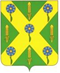 РОССИЙСКАЯ ФЕДЕРАЦИЯОРЛОВСКАЯ ОБЛАСТЬНОВОСИЛЬСКИЙ РАЙОННЫЙ СОВЕТ НАРОДНЫХ ДЕПУТАТОВРЕШЕНИЕ      29 ноября 2019 года                                                            № 858      г. НовосильО признании утратившими силу отдельных нормативных правовых актов                                                                     Принято                                                                                                 Новосильским районным  Советом народных депутатов                                                                                                          29 ноября  2019 года  Руководствуясь текущей редакцией Федерального закона от 2 марта 2007 года N 25-ФЗ (ред. от 27.12.2018 года) "О муниципальной службе в Российской Федерации", Новосильский районный Совет народных депутатов решил:1.Признать утратившим силу следующие нормативно-правовые акты:- постановление Новосильского районного Совета народных депутатов от 13.07.2006 года №36 «Об утверждении Положения о замещении вакантной муниципальной должности муниципальной службы в Новосильском районе»,- решение Новосильского районного Совета народных депутатов от 15.08.2008 года №73 «О внесении изменений и дополнений в Положение о замещении вакантной муниципальной должности муниципальной службы в Новосильском районе»;- решение Новосильского районного Совета народных депутатов от 28.02.2009 года №257 «О внесении дополнений в Положение о замещении вакантной муниципальной должности муниципальной службы в Новосильском районе»;- решение Новосильского районного Совета народных депутатов от 21.08.2009 года №314 «О внесении изменений в Положение о замещении вакантной муниципальной должности муниципальной службы в Новосильском районе»;2. Настоящее решение подлежит официальному опубликованию в газете «Новосильские вести» или «Вестник Новосильского района» и вступает в силу  после официального опубликования.ПредседательНовосильского районного Совета народных депутатов 						К.В.ЛазаревГлава Новосильского района 					         А.И.Шалимов                                         ПРОЕКТ                     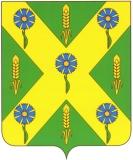 РОССИЙСКАЯ ФЕДЕРАЦИЯОРЛОВСКАЯ ОБЛАСТЬНовосильский районный Советнародных депутатов303500Орловская обл. г. Новосиль ул.К. Маркса 16 			_                 __ т. 2-19-59Р Е Ш Е Н И Е №  О признании утратившими силу отдельных нормативных правовых актов  Руководствуясь текущей редакцией Федерального закона от 2 марта 2007 г. N 25-ФЗ (ред. от 27.12.2018г.) "О муниципальной службе в Российской Федерации" , Новосильский районный Совет народных депутатов РЕШИЛ:1.Признать утратившим силу следующие нормативно-правовые акты:-постановление Новосильского районного Совета народных депутатов от 13.07.2006г. №36 «Об утверждении Положения о замещении вакантной муниципальной должности муниципальной службы в Новосильском районе»,-решение Новосильского районного Совета народных депутатов от 15.08.2008г. №73 «О внесении изменений и дополнений в Положение о замещении вакантной муниципальной должности муниципальной службы в Новосильском районе»;-решение Новосильского районного Совета народных депутатов от 28.02.2009г. №257 «О внесении дополнений в Положение о замещении вакантной муниципальной должности муниципальной службы в Новосильском районе»;-решение Новосильского районного Совета народных депутатов от 21.08.2009г. №314 «О внесении изменений в Положение о замещении вакантной муниципальной должности муниципальной службы в Новосильском районе»;2. Настоящее решение подлежит официальному опубликованию в газете «Новосильские вести» или «Вестник Новосильского района» и вступает в силу  после официального опубликования.Председатель районного                                        Глава Новосильского района Совета народных депутатов                                     _________________К.В.Лазарев                          ___________А.И.Шалимов    «___»___________2019 года                                 «___»___________2019 года